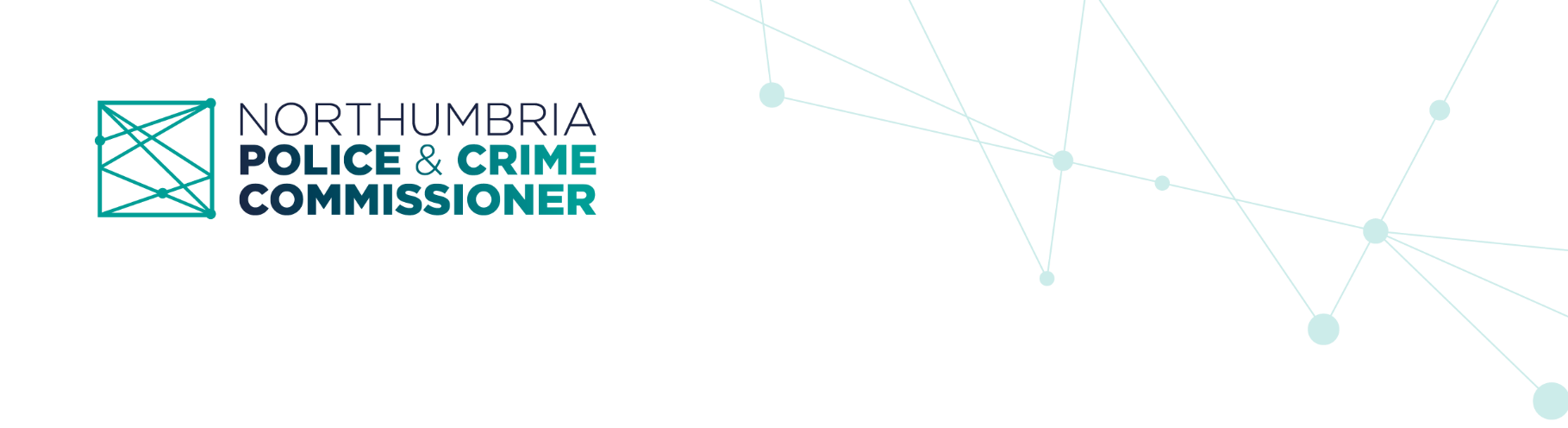 Northumbria PCC MinutesTitle: Business MeetingDate: 7 April 2022    Duration: 2:00-5:00pm	 Location: Middle Engine Lane/Teams	Present:Kim McGuinness – Police and Crime CommissionerDebbie Ford – Deputy Chief Constable (DCC)Ruth Durham – Chief of Staff of the OPCCAdrian Pearson – Director of Planning and Delivery (OPCC)Mike Tait – Joint Chief Finance Officer (JCFO)Tanya Reade – Corporate Governance Manager (NP)Dave Felton – T/Assistant Chief Constable (Crime and Safeguarding) (NP)Laura Repton - OPCC Minute TakerApologies:Winton Keenen – Chief Constable (CC)Paul Godden – Head of Corporate Development OPEN SESSIONMinutes of the open session of Business Meeting held on 22 February 2022The minutes were agreed as a true record. Matters ArisingNo matters were raised. National Issues Impacting on Policing DCC highlighted current national issues impacting on policing. In respect of the ongoing war in Ukraine there is currently no direct impact, however, there is advice in place around security and vulnerability and we are seeing some protest activity of support. The CC is drafting a response to policing protocol changes, and this and the response from the PCC will be submitted in early May to the Home Office Medium Term Financial Strategy 2022/23 – 2025/26This paper was withdrawn and will be discussed at a future OPCC Business meeting. Capital Strategy 2022/23 – 2025/26This paper was withdrawn and will be discussed at a future OPCC business meeting. Reserves Strategy 2022 This paper was withdrawn and will be discussed at a future OPCC business meeting. Update from Joint Independent Audit Committee (JIAC) following JIAC on 28 February and progress against Internal Audit Work Plan JCFO delivered a verbal update from JIAC and explained there is a need to put the revised procedure in place. Grant Thornton the new external auditor has been introduced to all members. There will be a draft report for the final accounts available by the middle of next week at the latest as Grant Thornton are still working on this. Due to the change in timescales for completion of the 20/21 Final Accounts there will be an extraordinary JIAC meeting in April to consider this report.  In respect of other business, the uplift presentation will be arranged for a future meeting in July. Updated Police and Crime Plan 	OPCC Director of Planning and Delivery updated on the Police and Crime Plan which has now been passed through panel. There has been an additional commitment included to work with Nexus on transport and the work of safer streets linking back to this. HMICFRS – Joint Thematic Inspection of Police and CPS response to rape – Phase 2This item was discussed during the Scrutiny meeting.Forward Plan – Open SessionThe forward plan has been noted. Any other businessT/ACC (Crime & Safeguarding) provided an update regarding FCIN. From 2019 onwards, section 22 has been implemented across all forces in respect of FCIN.  Following an HMICFRS inspection this collaborative approach is no longer feasible and it is unlikely that North Wales will be able to host this work as a single entity.  Northumbria Police had committed over £60,000 to this collaboration and this will now not be applicable and will come back into the force. T/ACC (Crime & Safeguarding) also raised that there is a need to consider how the FCIN accreditation works moving forward.Date, time, venue of next meeting 19 May 2pm, Middle Engine Lane/Teams.